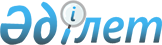 Білім беру ұйымдарында техникалық және кәсіптік, орта бiлiмнен кейiнгi бiлiмi бар кадрларды даярлауға 2020-2021, 2021-2022 оқу жылдарына арналған мемлекеттік білім беру тапсырысын бекіту туралыҚостанай облысы әкімдігінің 2019 жылғы 30 желтоқсандағы № 551 қаулысы. Қостанай облысының Әділет департаментінде 2019 жылғы 31 желтоқсанда № 8865 болып тіркелді
      Ескерту. Тақырып жаңа редакцияда - Қостанай облысы әкімдігінің 08.09.2021 № 425 қаулысымен (алғашқы ресми жарияланған күнінен кейін күнтізбелік он күн өткен соң қолданысқа енгізіледі).
      "Қазақстан Республикасындағы жергілікті мемлекеттік басқару және өзін-өзі басқару туралы" 2001 жылғы 23 қаңтардағы Қазақстан Республикасының Заңына, "Білім туралы" 2007 жылғы 27 шілдедегі Қазақстан Республикасы Заңының 6-бабы 2-тармағының 8-3) тармақшасына, Қазақстан Республикасы Білім және ғылым министрінің 2016 жылғы 29 қаңтардағы № 122 "Еңбек нарығының қажеттіліктерін ескере отырып, техникалық және кәсiптiк, орта бiлiмнен кейiнгi, жоғары және жоғары оқу орнынан кейiнгi бiлiмi бар кадрларды даярлауға, жоғары және (немесе) жоғары оқу орнынан кейінгі білім беру ұйымдарының дайындық бөлімдеріне, сондай-ақ мектепке дейінгі тәрбиелеу мен оқытуға, орта білім беруге мемлекеттiк бiлiм беру тапсырысын орналастыру қағидаларын бекіту туралы" бұйрығына (Нормативтік құқықтық актілерді мемлекеттік тіркеу тізілімінде № 13418 болып тіркелген) сәйкес Қостанай облысының әкімдiгi ҚАУЛЫ ЕТЕДІ:
      1. Мыналар:
      1) осы қаулының 1-қосымшасына сәйкес жергілікті бюджеттен қаржыландырылатын техникалық және кәсіптік, орта бiлiмнен кейiнгi бiлiмi бар кадрларды даярлауға 2020-2021 оқу жылына арналған мемлекеттік білім беру тапсырысы;
      2) осы қаулының 2-қосымшасына сәйкес жергілікті бюджеттен қаржыландырылатын техникалық және кәсіптік, орта бiлiмнен кейiнгi бiлiмi бар кадрларды даярлауға 2021-2022 оқу жылына арналған мемлекеттік білім беру тапсырысы;
      3) алынып тасталды - Қостанай облысы әкімдігінің 08.09.2021 № 425 қаулысымен (алғашқы ресми жарияланған күнінен кейін күнтізбелік он күн өткен соң қолданысқа енгізіледі).

      Ескерту. 1-тармаққа өзгеріс енгізілді - Қостанай облысы әкімдігінің 08.09.2021 № 425 қаулысымен (алғашқы ресми жарияланған күнінен кейін күнтізбелік он күн өткен соң қолданысқа енгізіледі).


      2. "Қостанай облысы әкімдігінің білім басқармасы" мемлекеттік мекемесі Қазақстан Республикасының заңнамасында белгіленген тәртіпте:
      1) осы қаулының аумақтық әділет органында мемлекеттік тіркелуін;
      2) осы қаулыны ресми жарияланғанынан кейін Қостанай облысы әкімдігінің интернет-ресурсында орналастырылуын қамтамасыз етсін.
      3. Осы қаулының орындалуын бақылау Қостанай облысы әкімінің жетекшілік ететін орынбасарына жүктелсін.
      4. Осы қаулы алғашқы ресми жарияланған күнінен кейін күнтізбелік он күн өткен соң қолданысқа енгізіледі. Жергілікті бюджеттен қаржыландырылатын техникалық және кәсіптік, орта білімнен кейінгі білімі бар кадрларды даярлауға 2020-2021 оқу жылына арналған мемлекеттік білім беру тапсырысы
      Ескерту:
      * ерекше білім беруді қажет ететін азаматтардың арасынан кадрлар даярлау қарастырылатын мамандық. Жергілікті бюджеттен қаржыландырылатын техникалық және кәсіптік, орта білімнен кейінгі білімі бар кадрларды даярлауға 2021-2022 оқу жылына арналған мемлекеттік білім беру тапсырысы
      Ескерту. 2-қосымша жаңа редакцияда - Қостанай облысы әкімдігінің 08.09.2021 № 425 қаулысымен (алғашқы ресми жарияланған күнінен кейін күнтізбелік он күн өткен соң қолданысқа енгізіледі).
      Ескертпе: 
      *ерекше білім беру қажеттіліктері бар азаматтар қатарынан кадрлар даярлау мүмкін болатын мамандық. Жергілікті бюджеттен қаржыландырылатын техникалық және кәсіптік, орта білімнен кейінгі білімі бар кадрларды даярлауға 2022-2023 оқу жылына арналған мемлекеттік білім беру тапсырысы
      Ескерту. Алып тасталды - Қостанай облысы әкімдігінің 08.09.2021 № 425 қаулысымен (алғашқы ресми жарияланған күнінен кейін күнтізбелік он күн өткен соң қолданысқа енгізіледі).
					© 2012. Қазақстан Республикасы Әділет министрлігінің «Қазақстан Республикасының Заңнама және құқықтық ақпарат институты» ШЖҚ РМК
				
      Қостанай облысының әкімі

А. Мухамбетов
Әкімдіктің
2019 жылғы 30 желтоқсандағы
№ 551 қаулысына
1-қосымша
№
р/с
Мамандықтар атауы
Мемлекеттік білім беру тапсырысы
Оқу жылында 1 білім алушыға жұмсалатын орташа шығыстар (мың теңге)
Оқу жылында 1 білім алушыға жұмсалатын орташа шығыстар (мың теңге)
№
р/с
Мамандықтар атауы
Мемлекеттік білім беру тапсырысы
2020 жыл
2021 жыл
1
2
3
4
5
1
0101000 Мектепке дейінгі тәрбие және оқыту
215
112,3
226,8
2
0103000 Дене тәрбиесі және спорт
50
112,3
226,8
3
0104000 Кәсіптік білім беру (салалар бойынша)
100
114,2
230,8
4
0105000 Бастауыш білім беру
230
112,3
226,8
5
0301000 Емдеу ісі
225
221,5
413,3
6
0302000 Медбикелік іс*
275
221,5
413,3
7
0305000 Лабораториялық диагностика
25
221,5
413,3
8
0306000 Фармация
25
221,5
413,3
9
0402000 Дизайн (бейін бойынша)*
15
124,7
252,9
10
0403000 Әлеуметтік-мәдени қызметі және халықтық көркемдік шығармашылығы (бейін бойынша)
50
391,1
785,7
11
0404000 Аспаптық орындау және музыкалық өнер эстрадасы (түрлері бойынша)
29
378,7
759,5
12
0405000 Хор дирижеры
5
391,1
785,7
13
0406000 Музыка теориясы
2
391,1
785,7
14
0407000 Ән салу*
2
391,1
785,7
15
0501000 Әлеуметтік жұмыс
25
114,2
230,8
16
0502000 Телекоммуникациялық құралдар мен тұрмыстық техникаларды жөндеу және қызмет көрсету (салалар бойынша)
25
114,2
230,8
17
0506000 Шаштараз өнері және сәндік косметика*
25
124,7
252,9
18
0508000 Тамақтандыруды ұйымдастыру*
125
132,7
268,7
19
0513000 Маркетинг (салалар бойынша)
125
114,2
230,8
20
0515000 Менеджмент (қолдану аясы және салалары бойынша)
25
114,2
230,8
21
0520000 Логистика (салалар бойынша)
25
114,2
230,8
22
0706000 Пайдалы қазбаларды ашық түрде қазу
50
124,7
252,9
23
0707000 Тау кен электромеханикалық жабдықтарына техникалық қызмет көрсету және жөндеу
50
124,7
252,9
24
0709000 Пайдалы қазбаларды байыту (кен байыту)
50
124,7
252,9
25
0712000 Жер асты құрылымдарының құрылысы
25
124,7
252,9
26
0901000 Электр станциялары мен желілерінің электр жабдықтары (түрлері бойынша)
25
140,7
284,9
27
0902000 Электрмен қамтамасыз ету (салалар бойынша)
100
132,7
268,9
28
0910000 Электр және электр механикалық жабдықтар (түрлері бойынша)
50
140,7
284,9
29
0911000 Электр және электрлі механикалық жабдықтарды техникалық пайдалану, қызмет көрсету және жөндеу (түрлері бойынша)
50
124,7
252,9
30
1014000 Машина жасау технологиясы (түрлері бойынша)
25
124,7
252,9
31
1108000 Темір жол жылжымалы құрамдарын пайдалану, жөндеу және техникалық қызмет көрсету (түрлері бойынша)
25
124,7
252,9
32
1109000 Токарлық іс және металл өңдеу (түрлері бойынша)*
50
124,7
252,9
33
1114000 Дәнекерлеу ісі (түрлері бойынша)*
100
132,7
268,9
34
1115000 Өндірістегі электрлік-механикалық жабдықтар (түрлері бойынша)*
25
124,7
252,9
35
1121000 Медициналық техниканы монтаждау, техникалық қызмет көрсету және жөндеу
25
124,7
252,9
36
1201000 Автомобиль көлігіне техникалық қызмет көрсету, жөндеу және пайдалану*
270
124,7
252,9
37
1202000 Тасымалдауды ұйымдастыру және көлікте қозғалысты басқару (салалар бойынша)
25
124,7
252,9
38
1203000 Теміржол көлігінде тасымалдауды ұйымдастыру және қозғалысты басқару
75
124,7
252,9
39
1211000 Тігін өндірісі және киімдерді үлгілеу*
95
124,7
252,9
40
1216000 Элеватор, ұн тартатын, жарма және құрама жем өндірісі
50
124,7
252,9
41
1218000 Тамақ өнеркәсібі кәсіпорындарының жабдықтары*
25
124,7
252,9
42
1219000 Нан пісіру, макарон және кондитерлік өндірісі*
100
124,7
252,9
43
1224000 Сүт өнімдерінің өндірісі*
25
140,7
284,9
44
1225000 Ет және ет өнімдерінің өндірісі (түрлері бойынша)*
25
124,7
252,9
45
1302000 Автоматтандыру және басқару (бейін бойынша)
25
114,2
230,8
46
1304000 Есептеу техникасы және бағдарламалық қамтамасыз ету (түрлері бойынша)*
225
266,5
538,6
47
1401000 Ғимараттар мен құрылымдарды салу және пайдалану*
265
132,7
268,9
48
1402000 Жол-құрылыс машиналарын техникалық пайдалану (түрлері бойынша)
50
124,7
252,9
49
1403000 Ішкі санитарлық-техникалық құрылғыларды, желдеткіштерді және инженерлік жүйелерді монтаждау және пайдалану (түрлері бойынша)*
35
132,7
268,9
50
1405000 Газбен қамтамасыз ету жабдықтары мен жүйелерін құрастыру және пайдалану*
25
124,7
252,9
51
1410000 Автомобиль жолдары мен аэродромдар құрылысы
25
124,7
252,9
52
1418000 Сәулет өнері
25
124,7
252,9
53
1501000 Ауыл шаруашылығы техникасына техникалық қызмет көрсету және жөндеу*
75
130,2
262,7
54
1502000 Агрономия
25
130,2
262,7
55
1504000 Фермер шаруашылығы (бейін бойынша)*
365
122,2
246,8
56
1508000 Орман шаруашылығы, бақ-саябақ және ландшаф құрылысы (түрлері бойынша)*
25
114,2
230,8
57
1510000 Ауыл шаруашылығын механикаландыру*
75
122,2
246,8
58
1511000 Жерге орналастыру
25
114,2
230,8
59
1513000 Ветеринария* 
25
130,2
262,7Әкімдіктің
2019 жылғы 30 желтоқсандағы
№ 551 қаулысына
2-қосымша
р/с №
Мамандықтар атауы
Мемлекеттік білім беру тапсырысы
Оқу жылында 1 білім алушыға жұмсалатын орташа шығыстар (мың теңге)
Оқу жылында 1 білім алушыға жұмсалатын орташа шығыстар (мың теңге)
р/с №
Мамандықтар атауы
Мемлекеттік білім беру тапсырысы
2021 жыл
2022 жыл
1
01120100 Мектепке дейінгі тәрбие және оқыту
215
132,8
271,2
2
01140100 Бастауыш білім беру педагогикасы мен әдістемесі
305
132,8
271,2
3
01140500 Дене тәрбиесі және спорт
100
132,8
271,2
4
01140600 Негізгі орта білім берудегі тіл мен әдебиетті оқытудың педагогикасы мен әдістемесі
25
132,8
271,2
5
01140800 Кәсіптік оқыту (салалар бойынша)
100
134,7
275,3
6
02120100 Интерьер дизайны *
30
145,4
297,7
7
02150100 Аспаптық орындау (аспап түрлері бойынша) 
35
385,8
782,1
8
02150200 Музыка теориясы
2
398,4
808,7
9
02150300 Вокалдық өнер*
2
398,4
808,7
10
02150400 Хорды дирижерлау
8
398,4
808,7
11
02151000 Халықтық көркем шығармашылығы (түрлері бойынша)
100
398,4
808,7
12
03220100 Кітапхана ісі
25
132,8
271,2
13
03220200 Басқаруды құжаттамалық қамтамасыз ету және мұрағаттану
25
134,7
275,3
14
04110100 Есеп және аудит*
125
142,4
290,8
15
04130200 Логистика (салалар бойынша)
25
134,7
275,3
16
04140100 Маркетинг (салалар бойынша)
100
134,7
275,3
17
04130100 Менеджмент (қолдану салалары бойынша)
25
134,7
275,3
18
06120100 Есептеу техникасы және ақпараттық желілер (түрлері бойынша)*
50
142,4
290,8
19
06130100 Бағдарламалық қамтамасыз ету (түрлері бойынша)*
150
134,7
275,3
20
07130100 Электр жабдықтары (түрлері және салалары бойынша)
50
153,1
313,3
21
07130200 Электрмен қамтамасыз ету (салалар бойынша)
125
153,1
313,3
22
07130400 Жылу техникалық жабдықтар және жылу мен жабдықтау жүйелері (түрлері бойынша)
25
145,4
297,7
23
07130700 Электромеханикалық жабдықтарға техникалық қызмет көрсету, жөндеу және пайдалану (түрлері және салалары бойынша) 
175
145,4
297,7
24
07140100 Технологиялық процесстерді автоматтандыру және басқару (бейін бойынша)
50
134,7
275,3
25
07140500 Сандық техника (түрлері бойынша)
50
134,7
275,3
26
07140700 Автоматика, телемеханика және темір жол көлігіндегі қозғалысты басқару
25
134,7
275,3
27
07150100 Машина жасау технологиясы (түрлері бойынша)
75
145,4
297,7
28
07150300 Токарлық іс (түрлері бойынша)*
25
145,4
297,7
29
07150500 Дәнекерлеу ісі (түрлері бойынша)*
125
153,1
313,3
30
07150700 Жүк көтергіш машиналар мен транспортерлер
25
145,4
297,7
31
07151100 Машиналар мен жабдықтарды пайдалану (өнеркәсіп салалары бойынша)*
25
145,4
297,7
32
07151300 Қара металдар металлургиясы
25
145,4
297,7
33
07160500 Темір жолдың жылжымалы тартқыш құрамын пайдалану, жөндеу және техникалық қызмет көрсету
50
145,4
297,7
34
07161300 Автомобиль көлігіне техникалық қызмет көрсету, жөндеу және пайдалану*
170
145,4
297,7
35
07161600 Ауыл шаруашылығын механикаландыру*
175
142,4
290,8
36
07210100 Ет және ет өнімдерін өндіру*
25
145,4
297,7
37
07210200 Сүт және сүт өнімдерін өндіру*
25
145,4
297,7
38
07210300 Нан пісіру, макарон және кондитер өндірісі*
75
145,4
297,7
39
07211200 Элеватор, ұн тарту, жарма және құрама жем өндірісі
25
145,4
297,7
40
07230100 Тігін өндірісі және киімдерді үлгілеу*
53
193,5
395,8
41
07240200 Маркшейдерлік ісі 
25
145,4
297,7
42
07240300 Пайдалы қазбалар кен орындарын ашық қазу
75
145,4
297,7
43
07240500 Пайдалы қазбаларды байыту (кен байыту)
25
145,4
297,7
44
07240600 Жер асты құрылымдарының құрылысы
25
145,4
297,7
45
07310100 Архитектура
25
145,4
297,7
46
07310200 Геодезия және картография
25
145,4
297,7
47
07310300 Жерге орналастыру
25
134,7
275,3
48
07320100 Ғимараттар мен құрылыстарды салу және пайдалану*
237
177,2
362,3
49
07320700 Автомобиль жолдары мен аэродромдар құрылысы және пайдалану
50
145,4
297,7
50
07321100 Тұрғын үй-коммуналдық шаруашылық объектілерінің инженерлік жүйелерін монтаждау және пайдалану*
20
145,4
297,7
51
07321200 Газбен қамтамасыз ету жабдықтары мен жүйелерін құрастыру және пайдалану*
50
145,4
297,7
52
07880100 Стандарттау, метрология және сертификаттау (салалар бойынша) 
25
132,8
271,2
53
08110100 Агрономия*
75
142,4
290,8
54
08110500 Зоотехния*
50
142,4
290,8
55
08210100 Орман шаруашылығы (түрлері бойынша)*
25
134,7
275,3
56
08410100 Ветеринария*
50
142,4
290,8
57
09120100 Емдеу ісі
125
586,5
685,8
58
09130100 Мейіргер ісі
300
586,5
685,8
59
09130200 Акушерлік іс
25
586,5
685,8
60
09140100 Лабораториялық диагностика
25
586,5
685,8
61
09160100 Фармация
25
586,5
685,8
62
09230100 Әлеуметтік жұмыс
50
134,7
275,3
63
10120100 Шаштараз өнері*
75
145,4
297,7
64
10120200 Эстетикалық косметология
25
145,4
297,7
65
10130100 Қонақ үй бизнесі*
25
134,7
275,3
66
10130300 Тамақтандыруды ұйымдастыру*
275
153,1
313,3
67
10410200 Темір жолкөлігінде тасымалдауды ұйымдастыру және қозғалысты басқару
75
145,4
297,7
68
10410300 Автомобиль көлігінде тасымалдауды ұйымдастыру және қозғалысты басқару
25
145,4
297,7Әкімдіктің
2019 жылғы 30 желтоқсандағы
№ 551 қаулысына
3-қосымша